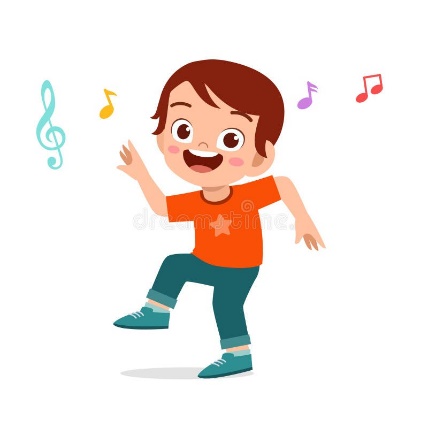 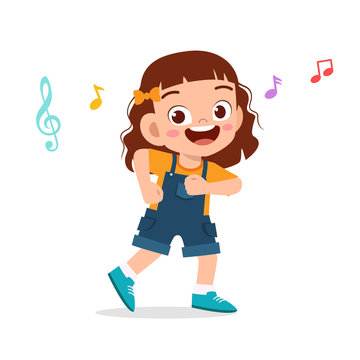 School DiscoThursday 11th July3.15 – 4.45pmYr 3, 4 & 5Ticket & Tuck £3.00(To be purchased on School Money In advance please)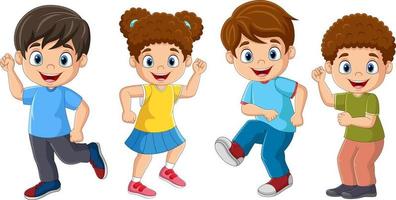 